МИНИСТЕРСТВО ПРОСВЕЩЕНИЯ РОССИЙСКОЙ ФЕДЕРАЦИИФедеральное государственное бюджетное учреждение«Российский санаторно-реабилитационный центрдля детей-сирот и детей, оставшихся без попечения родителей»СценарийСпортивного праздника«Дружба народов»Девиз: «Просто вместе жить!»                                                                         Составила:                                                                         Учитель физической культурыЛ.А. Джалилова                                                  Евпатория 2018 г.Спортивный праздник «Дружба народов»проходит под девизом «Просто вместе жить!»Цель:  Пропаганда здорового образа жизни.Задачи:- Формирование  у учащихся разных национальностей и вероисповеданий понятия: «Мы Россияне – единый многонациональный народ нашей общей родины России».- Способствовать физическому и духовному развитию подростков.- Воспитание чувства коллективизма, товарищества, взаимовыручки, творческого мышления.          - Способствовать межличностному взаимодействию и сотрудничеству детей с другими командами.       Стих: - Главный судья соревнований Л.А. Джалилова Много народов в России живет,К новым вершинам Отчизну ведет.В единстве народов сила страны!Дети России дружбой сильны!Язык порой разный и разная вера.Мы стали для всех образцом и примером.Дети России дружны с детских лет, В этом, пожалуй, наш главный секрет. Общие игры у нас и забавы,Общая школа и общее право.Общее солнце, земля, где живем, Учимся вместе и вместе растем!                     (Н. Веденяпина)           Под ритмичную музыку в спортивный зал входят участники спортивного праздника. Две команды учащиеся 7-8 классов 2004- 2005 г.р. (8 мальчиков и 4 девочки ). Форма одежды и обувь спортивная.            Построение двух команд в шеренгу:- 1 ряд учащиеся ФГБУ «РСРЦ для детей-сирот и детей, оставшихся без попечения родителей» которые приехали в учреждение во второй или в третий раз.- 2 ряд – учащиеся ФГБУ «РСРЦ для детей-сирот и детей, оставшихся без попечения родителей» которые впервые в учреждении.            Главный судья соревнований Л.А. Джалилова  объявляет о начале спортивного праздника.- Становись!  Равняйсь!! Смирно!!! Здравствуйте участники соревнований! Дети: - Здрасть!Звучит Гимн РФ. (дети поют)Россия — священная наша держава,
Россия — любимая наша страна.
Могучая воля, великая слава —
Твоё достоянье на все времена!Славься, Отечество наше свободное,
Братских народов союз вековой,
Предками данная мудрость народная!
Славься, страна! Мы гордимся тобой!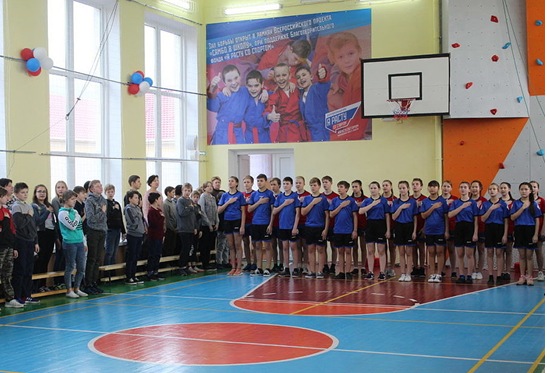 Главный судья: - Вольно!         Представляем жюри: Директор ФГБУ «РСРЦ для детей - сирот» -Начальник ОВР -Начальник ОО и ДО - Куратор городского отдела полиции -Главный судья:Сегодня помогают судить наши спортивные эстафеты учащиеся 7-8 классов:- Баранов Артем- Иванов Александр- Яптунай Яков- Богомолов МихаилГлавный судья:Мы начинаем спортивный праздник - «Дружба народов», который проходит под девизом? Дети: - «Просто вместе жить!» Стих: «Дружба народов» Е.КапельЧитает  Землянский Д., Яшкова А., Ильюшенко Д.Сегодня, когда так много наций в мире,
И мы плечом стоим сейчас друг к другу,
Нельзя играться жизнями, как в тире,
Не замечая в чьём – то сердце вьюгу.
Мы разные, конечно, все снаружи,
Но в наших жилах кровь одна течет,
И  в самые холодные вновь стужи,
Цвет кожи будет уж не в счет.

У нас, у всех одни и те же чувства,
И сердце одинаково стучит,
В душе должно быть все-таки не пусто,
Когда о помощи народ другой кричит.

Да, разные у нас традиции и вера,
Но это ведь не главное для нас.
Должна создаться в мире счастья сфера.
Чтоб на лице улыбка родилась.

Я призываю всех людей планеты,
Объединиться, стать одной семьёй.
И в жизни главные для каждого ответы,
Найдём, покончив с нравственной войной!Главный судья:- Внимание команды, мы начинаем! Приветствие: каждая команда говорит название и девиз.Главный судья: - Внимание команды! На старт! Команды занимают места. Игроки команд  присаживается на лавочку,  друг за другом (исходное положение каждой команды).Спортивные эстафеты:А) По свистку первый участник бежит до красного конуса и раскладывает обручи на полу до красного конуса, при этом он наступает одной ногой в один обруч, другой ногой в другой.  Не пропуская ни одного обруча.  У последнего конуса лежат 2 теннисных мяча, которые игрок должен забрать и передать следующему. Т.е  игрок не встает с лавочки до тех пор пока не получит эти мячи. И так далее… (Кто быстрее, оцениваем первых в  5 баллов, вторых в 4 балла.)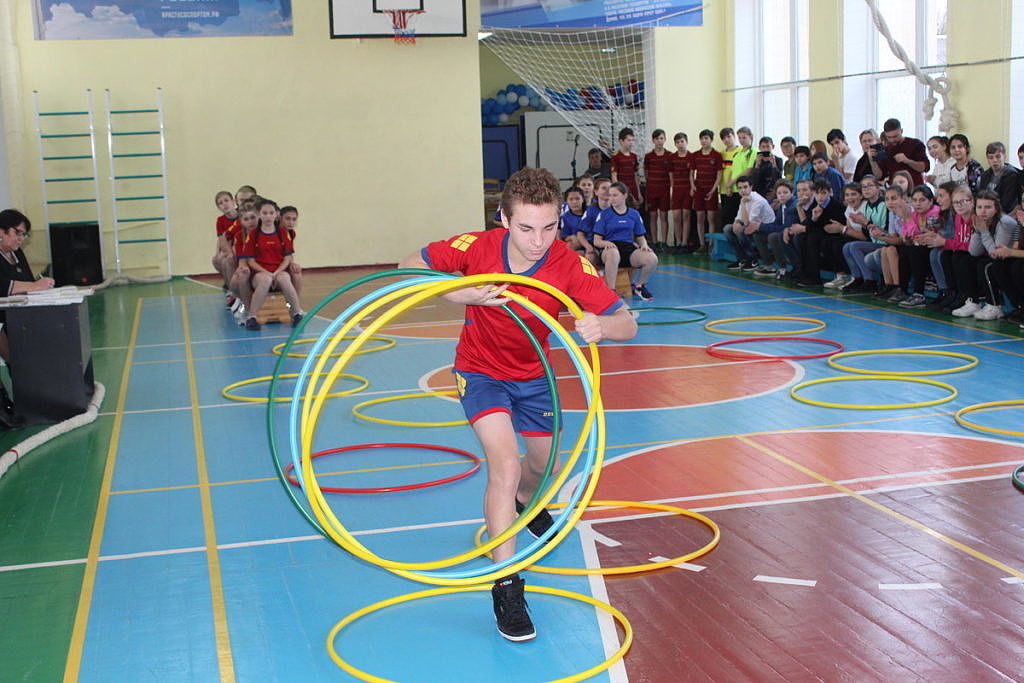 Б) На полу 2 б/б мяча ими обводим красные конусы до конца зала. Мячи не поднимать. Оставляем их в обруче берем 2 теннисных шарика и оббегая красные конусы возвращаемся к команде. Передаем теннисные шарики своему игроку и садимся в конец лавочки. Баскетбольные мячи катим по полу, а теннисные шарики держим в руках.  (Кто быстрее, оцениваем первых в  5 баллов, вторых в 4 балла.)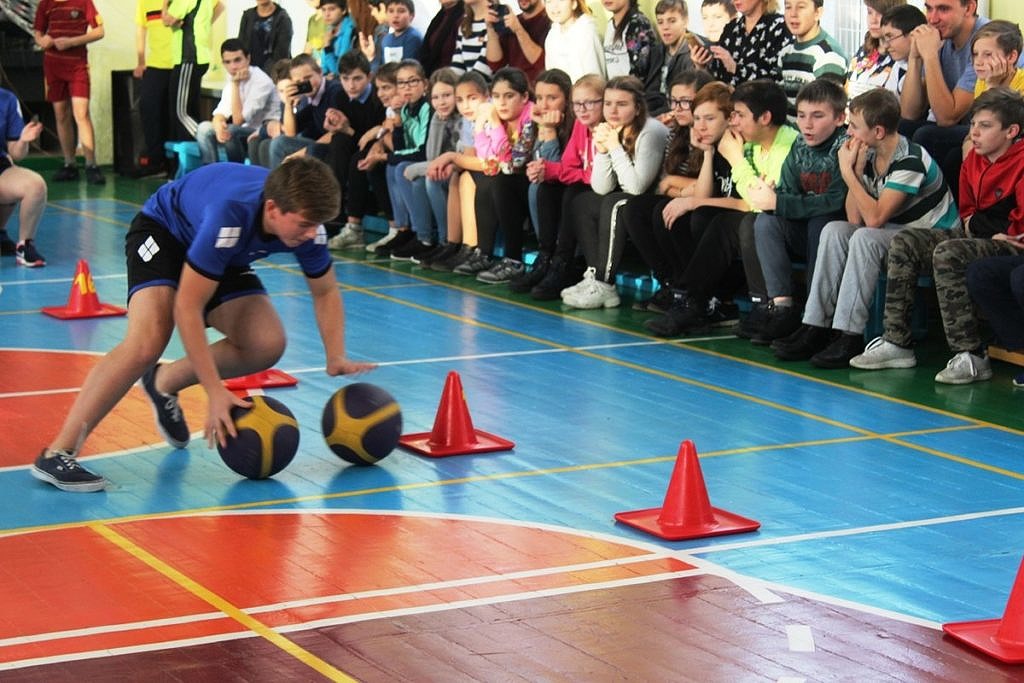 В) Игрок команды держит в руке клюшку, обводя красные конусы мячом, добегает до черты, где бьет по воротам. (мяч тяжелый, каучуковый.) Если забил гол, то бежит обратно, если нет, оббегает ворота и потом возвращается. Игрок возвращается без мяча, в руке только клюшка. Соблюдаем ТБ во время бега вокруг ворот.  Ворота защищены 4 конусами. (Кто быстрее, оцениваем первых в  5 баллов, вторых в 4 балла.  Здесь учитываем количество забитых мячей и +)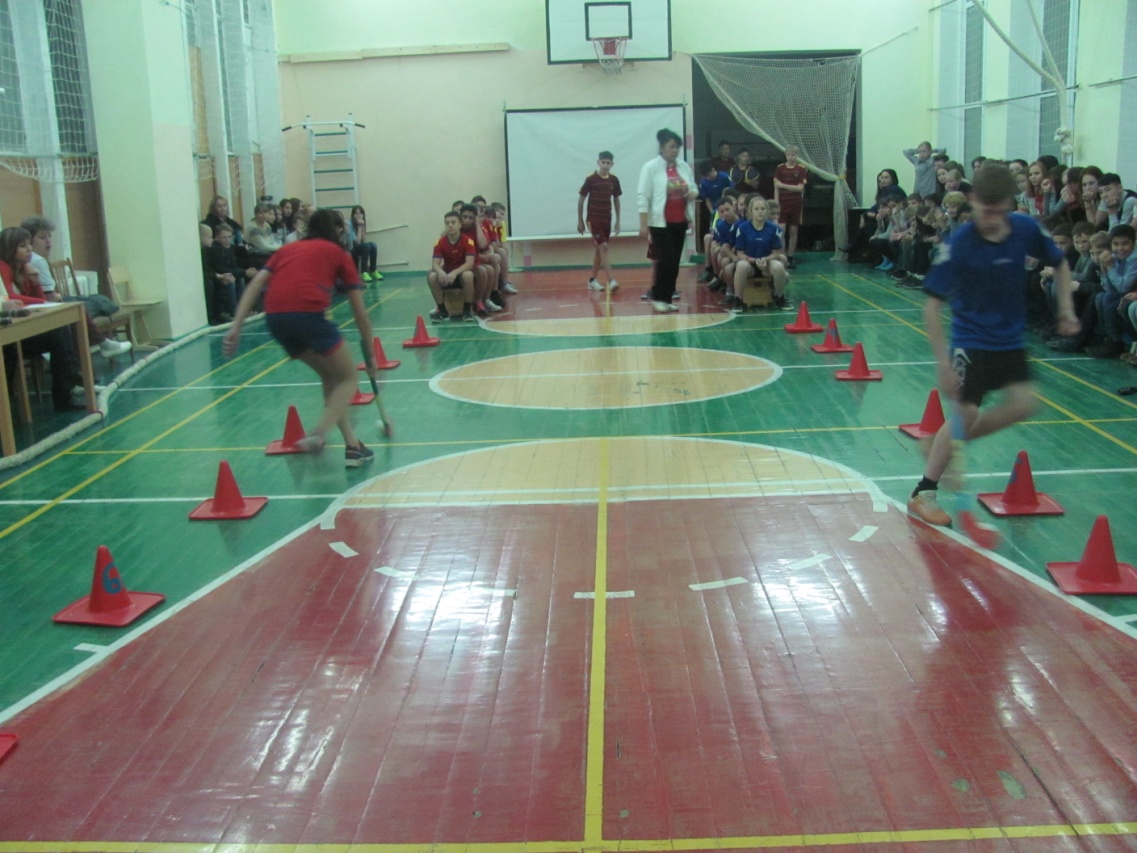 Г) Игрок команды проползает через «тоннель», освободившись, перепрыгивает барьер, оббегает красный конус и возвращается обратно.  «Тоннель» из ткани и лежит на матах. Двое помощников (болельщики) помогают держать «тоннель» при входе игрока в него, а при выходе поправляют. (Кто быстрее, оцениваем первых в  5 баллов, вторых в 4 балла.)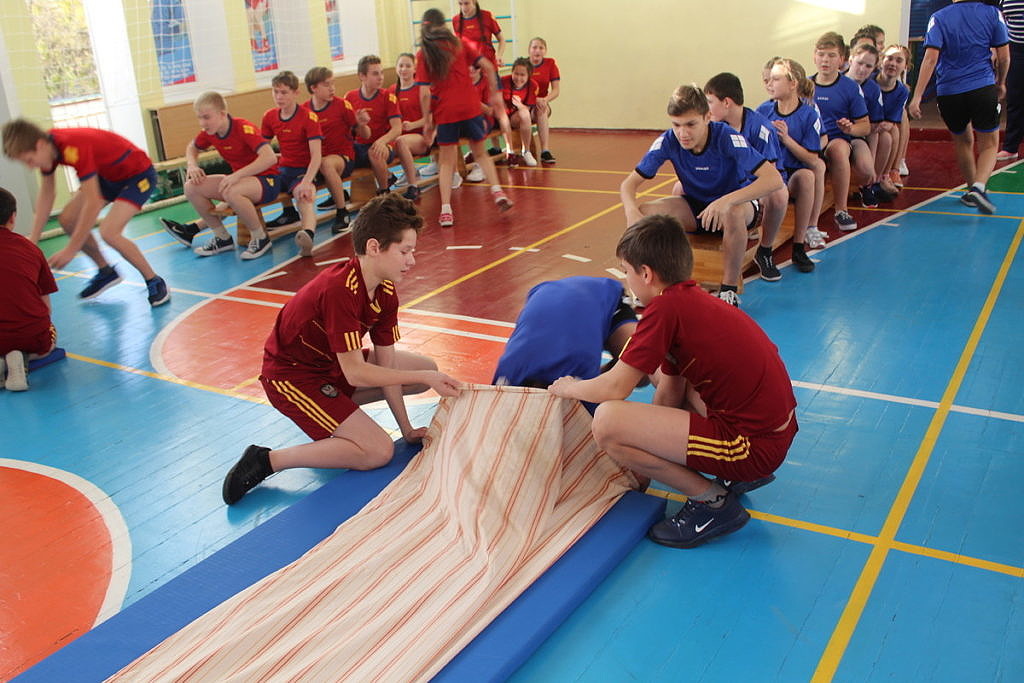 Д) Смешанная эстафета. Соблюдая правила ТБ- Три игрока начинают бег, лавочка между ног. Добежав до красного конуса бегут обратно (разворот игроков производим без лавочки, она стоит на полу) - Два игрока держат перекладину, на которой лежат две ноги третьего участника. Третий игрок перемещается по площадке на руках, а двое других бегут рядом. Бежим до красного конуса, затем меняются по желанию и возвращаемся. - Следующий игрок бежит с ведением б/б мяча, бросок в корзину (бросает, пока не попадет) и возвращается.- Трое в обруче бегут до красного конуса и обратно.-  Два игрока прыгают в мешке, до красного конуса и обратно (держатся крепко и прыгают одновременно). (Кто быстрее, оцениваем первых в  5 баллов, вторых в 4 балла.)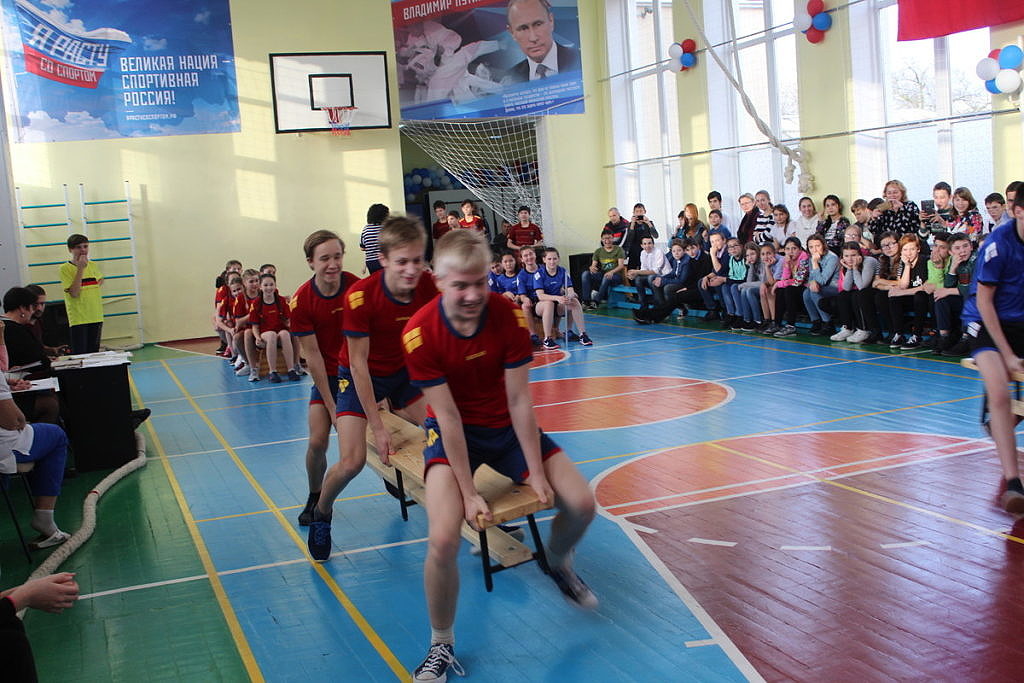 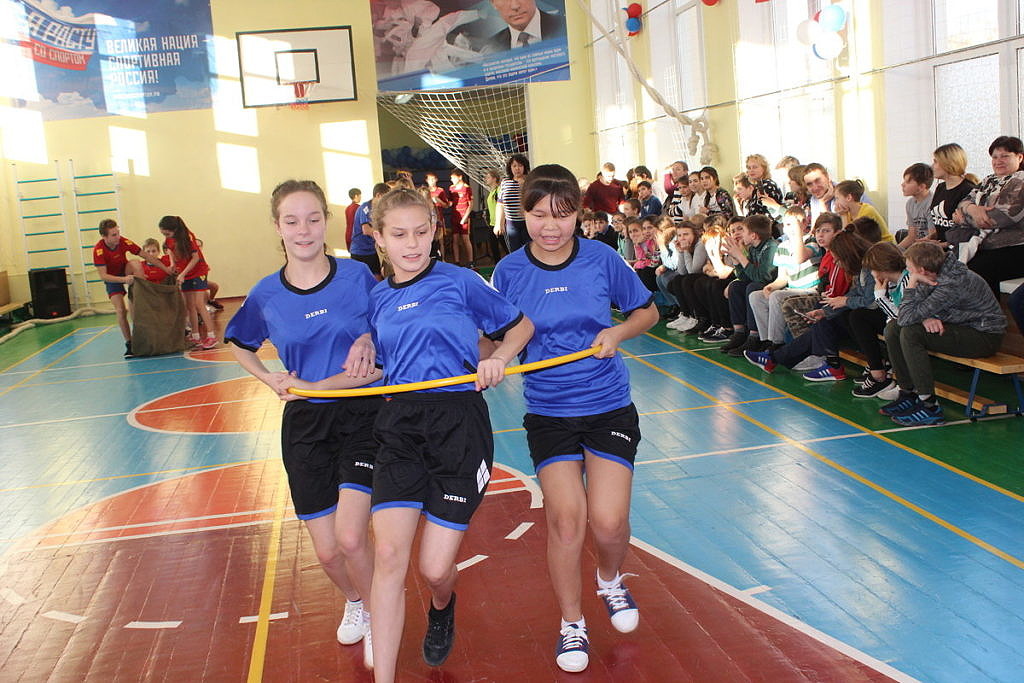 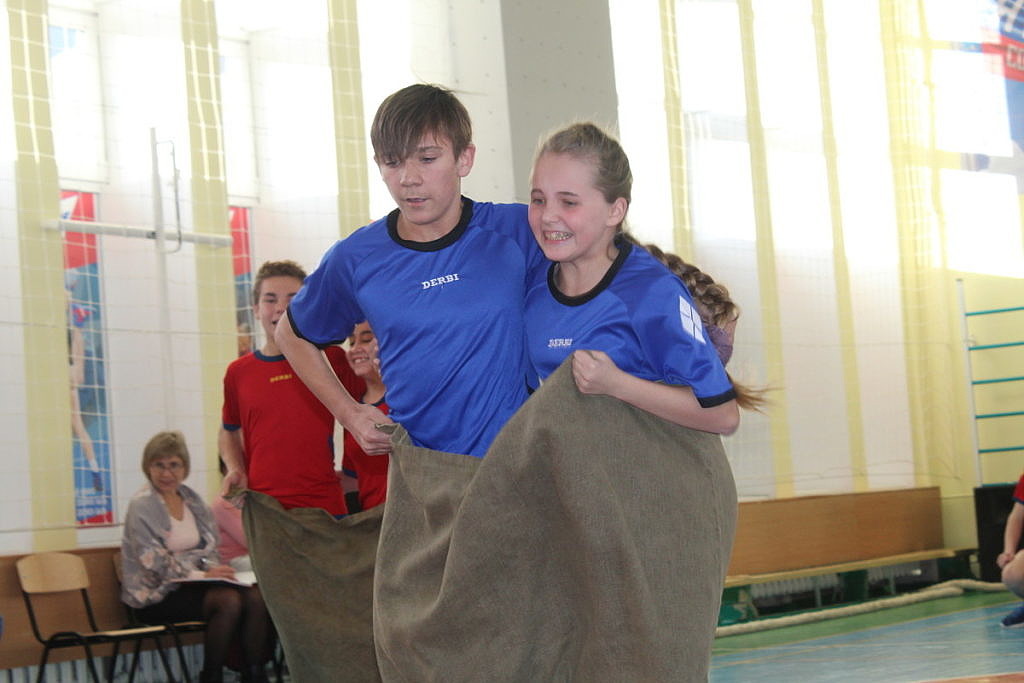 Е) На всю длину зала выстраивается команда. Один игрок остается в начале зала и становится посередине. Его задача покатить обруч так, чтоб он докатился до конца зала. В этот момент пока обруч катится, команда или несколько игроков, должны пробежать 1 раз внутри обруча. Какое количество игроков пробегут внутри обруча, такое количество балов заработают. ( Две попытки)Команды после эстафет присаживаются на лавочку и отдыхают. Конкурс капитанов.Капитан команды выполняет 5 штрафных бросков в баскетбольное кольцо и выполняет прыжки через скакалку за 30 секунд. Количество забросивших мячей в корзину и количество прыжков через скакалку за 30 секунд суммируется и прибавляется команде.Конкурс А.Б.С. Команды становятся в круг, в руках держат три таблички А, В, С. 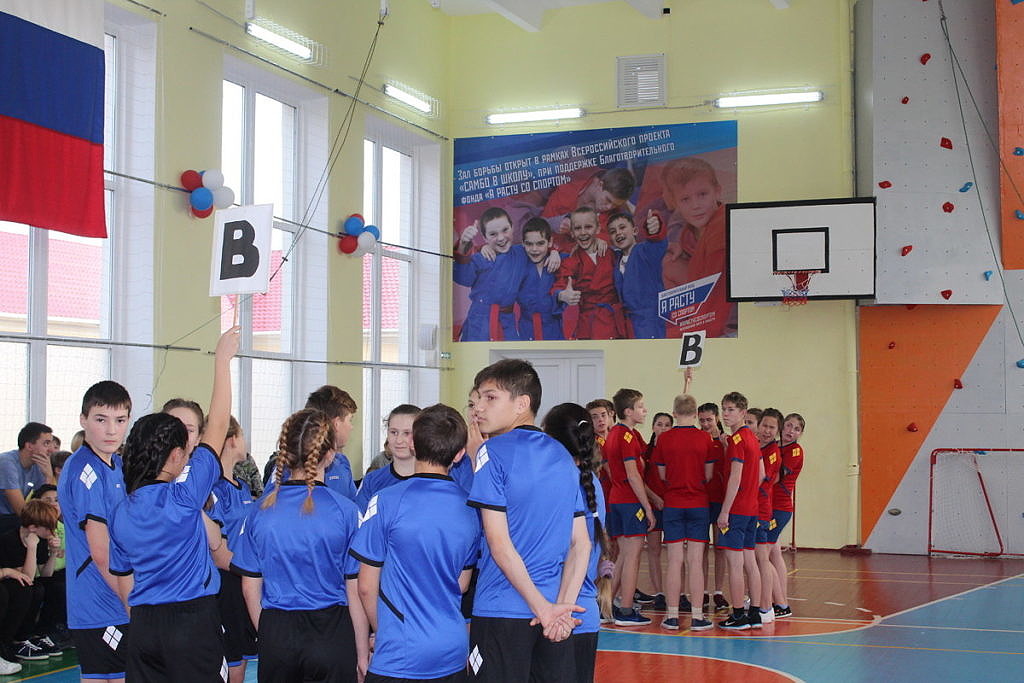 Гл. судья соревнований проводит интеллектуальный конкурс и задает вопрос.Например: Последние зимние Олимпийские игры проходили?1) А - Пхёнчхан. В – Чингизхан. С – Чикаго.Надо выбрать правильный ответ и поднять нужную букву.  Иногда это могут быть один или два правильных ответа. В этом случае поднимаем две буквы.2) Что за белый порошок, которым мажут руки гимнасты? А - магнезия, В - песок, С - зубной порошок.Ответ-это порошок магнезия он удаляет с рук малейшие следы влаги, которая может привести к падению со снаряда, и облегчает скольжение, в результате чего вертеться на брусьях или перекладине гимнастам становится проще.3) Слышат ли пловцы - синхронисты музыку , под которую выступают?А - нет, потому что в воде установить динамики невозможно.В - Да. Для этого в бассейн под водой встроены специальные динамики С - Не знаем.4) Что символизируют пять олимпийских колец?А - символ математической окружностиВ - символ пяти континентовС - символ пяти друзей.5) Как называется вид спорта, когда спортсмен с лыжами на ногах выполняет различные упражнения ?А - фигурное катание.В – фристайл.С – акробатика.6) В каком году прошли XXII зимние олимпийские игры в Сочи?А - 2018В - 2014С – не знаем.7) Летом 2018 года прошел?А - Чемпионат мира по боксу в Аргентине.В - ЧМ по футболу в Америке.С - ЧМ по футболу в РФЗа правильный ответ команда набирает 1 балл.Перетягивание каната. (Оцениваем в 1 балл) 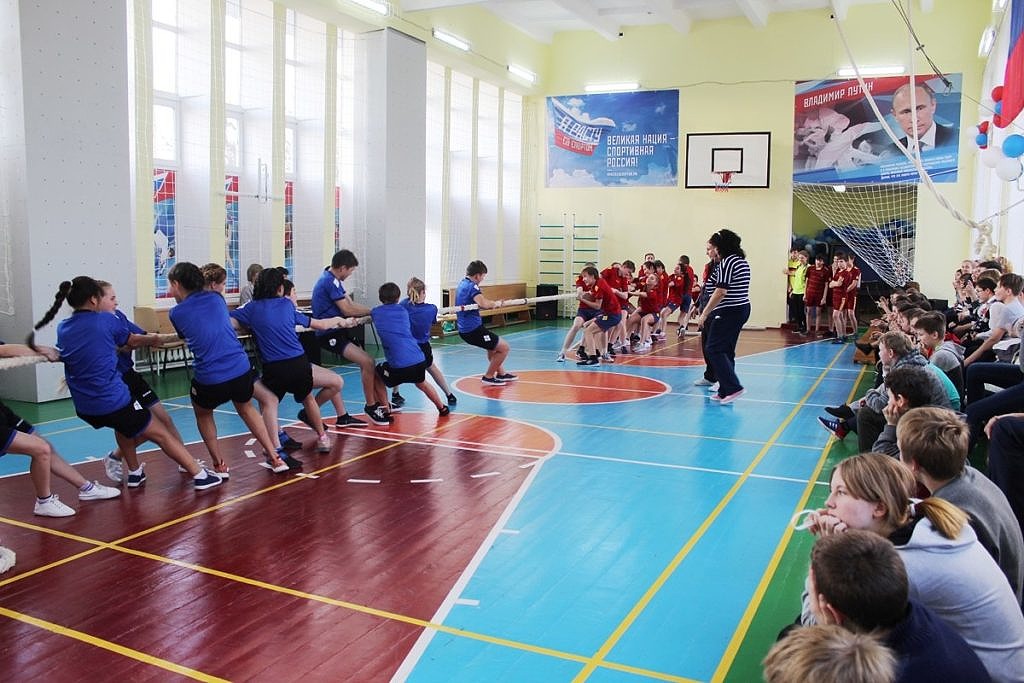 Конкурс песни. Команды исполняют песню на спортивную тему (1 куплет, 1 припев). Оцениваем в 5 баллов.1 команда – «Герои спорта» Н.Н. Добронравов2 команда – «Вперед» А.Ермолов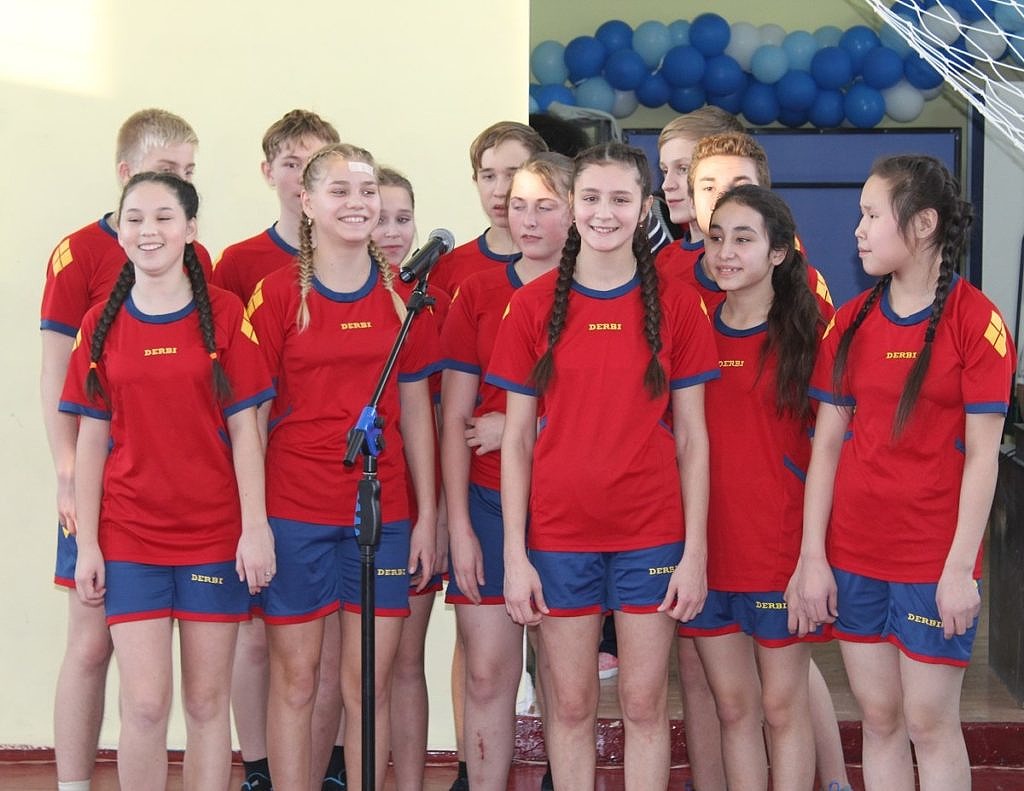 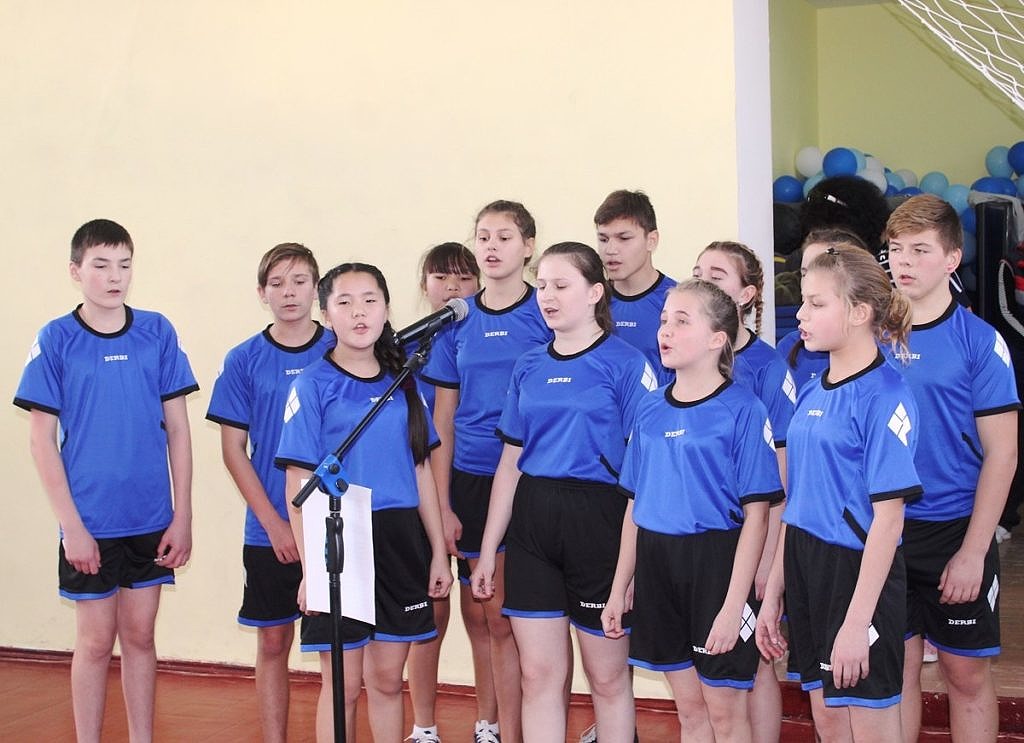 Флэшмоб – танцуют воспитанники Центра.Участники спортивного праздника «Дружба народов»,  который прошел под девизом «Просто вместе жить» и болельщики встают, берутся за руки и поют песню - «Жить». Колоссальный эффект если песня воспроизводится на видео. Финал. Построение участников спортивного праздника. Итоги спортивного праздника. Жюри подводит итоги эстафет и конкурсов. Слово предоставляется руководителю учрежденияНаграждение. Все участники спортивного праздника награждаются грамотами и сладким призом.Фото на память.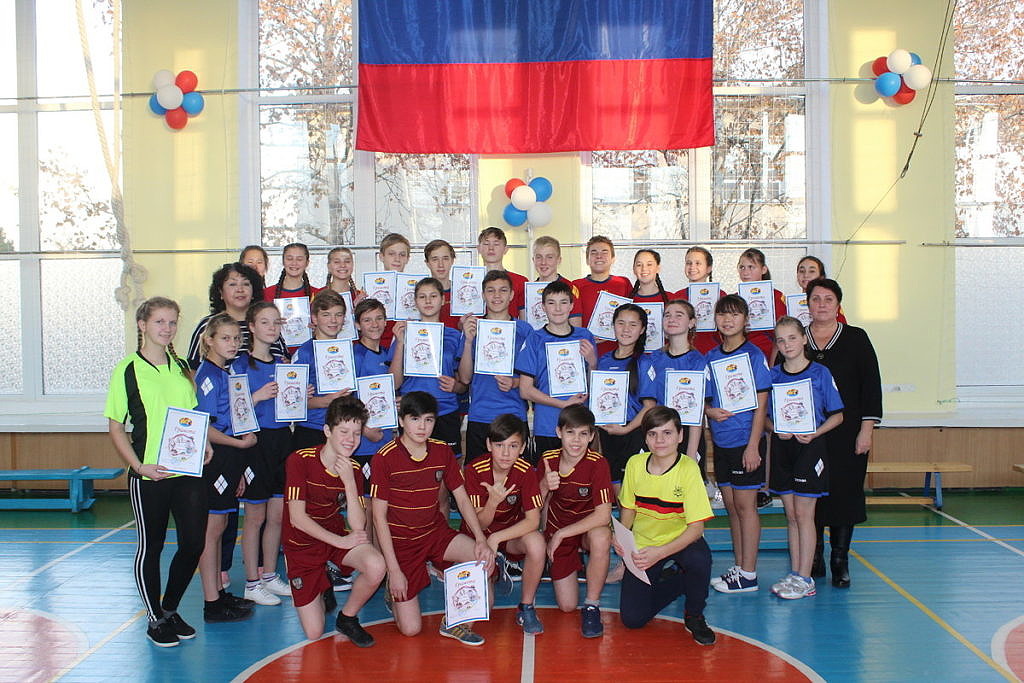 Приложение.Заявкана участие в спортивном празднике«Дружба народов»Состав 1 командыРекомендации для помощников главного судьи соревнований.        На все спортивные праздники, соревнования или конкурсы приглашаются помощники или ассистенты которые должны обеспечить проведение в соответствии положением и с правилами. Для этого привлекаю педагогов или обучающихся старших классов способных точно показать упражнения, подготовить спортивный зал, необходимый инвентарь и т.д.         В этих соревнованиях всего 7 эстафет. Необходимо заранее подготовить спортивный инвентарь, форму, обувь.         А) Выдать 12 обручей, 2 теннисных мяча положить рядом с конусами в конце зала (в конце эстафеты убрать все)         Б) Расставить конусы ровно, на одинаковом уровне и напротив команды. Раздать по 2 б/б мяча каждой команде. По 2 теннисных шарика положить  внутри маленького обруча, в конце зала (в конце эстафеты убрать мячи и шарики, оставить конусы)          В) Раздать 2 клюшки и мячи каждому участнику. Поставить ворота в конце спортивного зала напротив команд и в воротах 4 конуса (в конце эстафеты убрать все)          Г) Положить по 2 мата, расстелить ткань – тоннель, поставить по 2 барьера, 2 конуса в конце зала (в конце эстафеты убрать все)          Д) Короткие лавочки 2 шт, раздать гимнастические палки, по 1 б/б мячу, по 1 обручу, по 1 мешку для прыжков (в конце эстафеты убрать все)          Е) 1 металлический обруч.Конкурс капитанов - подготовить:  секундомер, 2 б/б мяча, 2 скакалки.Интеллектуальный конкурс - подготовить таблички  А, В, СПеретягивание каната - расстелить канатКонкурс песни - подготовить стойки, микрофоны.Для награждения подготовить – грамоты, сладкий пирог.№п/пФ.И.О.Год рожденияотрядклассМесто жительства123